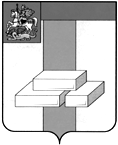 СОВЕТ ДЕПУТАТОВГОРОДСКОГО ОКРУГА ДОМОДЕДОВО МОСКОВСКОЙ ОБЛАСТИРЕШЕНИЕот  10.08.2022  № 1-4/1251Об утверждении Положения оСчетной палате городского округаДомодедово Московской области           В соответствии с Федеральным законом от 07.02.2011 № 6-ФЗ «Об общих принципах организации и деятельности контрольно-счетных органов субъектов Российской Федерации и муниципальных образований», Уставом городского округа Домодедово Московской области,СОВЕТ ДЕПУТАТОВ ГОРОДСКОГО ОКРУГА РЕШИЛ:Утвердить  Положение  о  Счетной палате  городского  округа  ДомодедовоМосковской области (прилагается).Признать утратившими силу:пункт 1 решения Совета депутатов городского округа Домодедово от 21.02.2019№ 1-4/942 «Об утверждении Положения о Счетной палате городского округа Домодедово Московской области»;решение  Совета  депутатов  городского  округа  Домодедово  от  24.12.2021 № 1-4/1190 «О внесении изменений в Положение о Счетной палате городского округа Домодедово Московской области, утвержденное решением Совета депутатов городского округа Домодедово от 21.02.2019 № 1-4/942».Настоящее решение опубликовать в установленном порядке.Контроль  за  исполнением  настоящего  решения  возложить  на  постояннуюкомиссию по нормотворческой деятельности ( Гудков Н.А.).Председатель Совета депутатов                                                Глава городского округа Домодедово                                                 городского округа Домодедово                              Л.П. Ковалевский                                                                    М.А. Ежокин